МКОУ «Цугнинская СОШ им. Гаджимурадова М.М»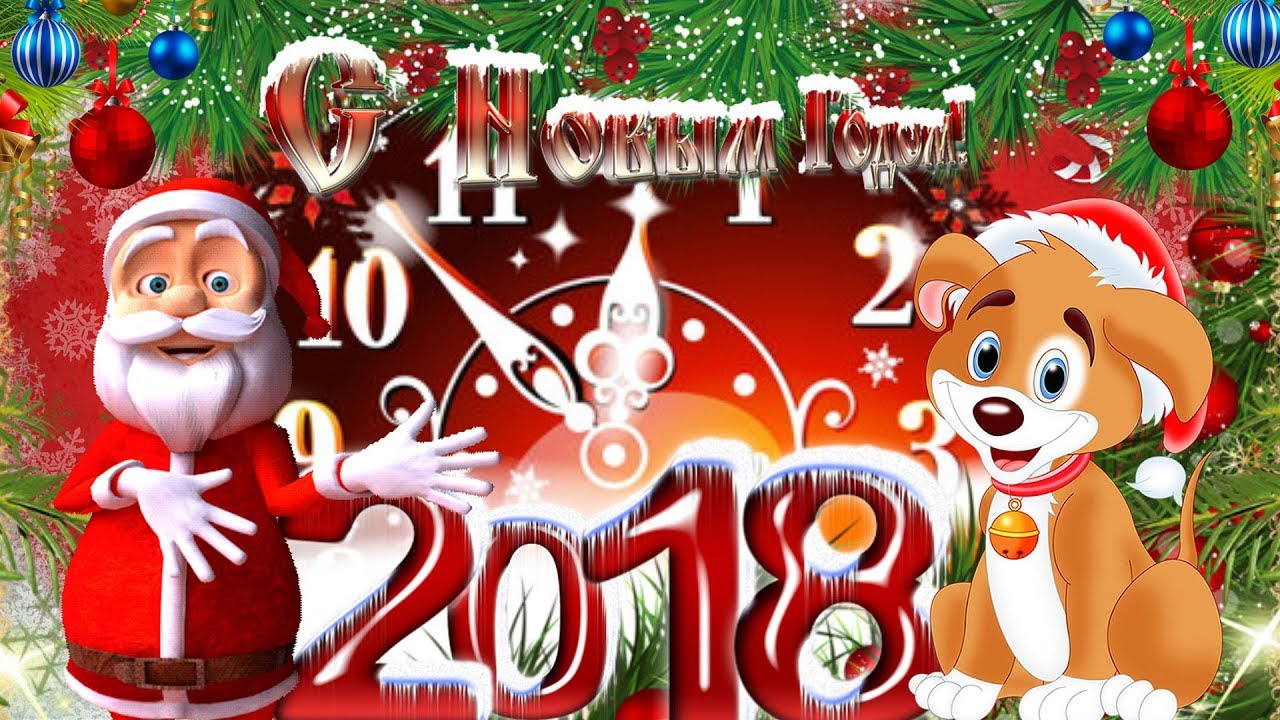 Выполнила: учительница родного языка и литературы          Рабаданова Р.К.Ведущая: Встреча Нового года- это пора удивительная,                     всегда волнующая, всегда радостная, и простые                     эти слова: «С Новым годом! С новым счастьем!»                    Мы произносим с особенным чувством, потому, ч                    что сказать их можно только один раз в году.Снежинки: Мы снежинки,                       Мы пушинки                       Затеваем хоровод                       Скоро к нам придет снегурка                      Скоро дед мороз придет.Снегурочка: Дед Мороз, хоть старенький,                        Но шалит, как маленький:                        Щиплет щеки, нос щекочет,                        Ухватить за ушки хочет.                        Дед Мороз, в лицо не дуй,                       Хватит, слышишь,                       Не балуй!Дед Мороз: Здравствуй Снегурочка, милая скромница!                        Ты принесла нам опять Новый Год.                       Пусть в нем хорошее только запомниться,                       Злое пускай непременно уйдет.                       Здравствуй, Снегурочка, солнышко ясное!                       Снова на праздник у елки пришла,                       Глаз синеву и улыбку прекрасную                        Вместе с подарками  нам принесла.                       Стало у елки и шумно, и весело,                       Вместе вокруг хороводы ведем,                       Мы новогоднюю светлую песенку                       Вместе с Снегурочкой громко поем.Хоровод: Маленькой елочке холодно зимой,                   Из лесу елочку взяли мы домой                   Бусы повесили, стали в хоровод,                   Весело- весело, встретим Новый Год! 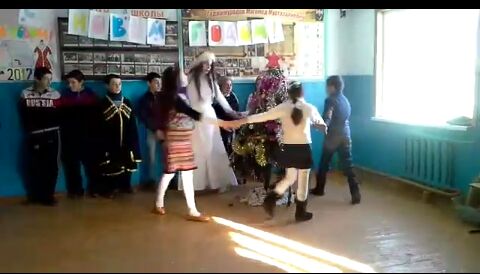 Ученица 1:  Новый год слетает с неба ?                       Или из лесу идёт?                         Или из сугроба снега                       Вылезает Новый год?                        Он, наверно, жил снежинкой                         На какой –  нибудь звезде                         Или прятался пушинкой                        У мороза в бороде.Ученик 2: Может. влез он в холодильник,                   Или к белочке в дупло                   Или в старенький будильник                   Он забрался под стекло?                   Но всегда бывает чудо:                   На часах двенадцать бьет-                       И неведома откуда                    К нам приходить Новый Год!Инсценировка: - Саша, сделаешь доброе дело                             - Сделаю.                             -Отнесешь к бабушке пирожки?                             - Отнесу                             - Идешь прямо, повернешь на лево, уви-                                дишь кнопку нажмешь на кнопку выйдет                               бабка отдашь эти пирожки. Понял?                            - Понял.                            - Повтори                            - Иду на право, поверну на лево нажму на                              бабку выйдет кнопка и отдам                           - Иди                           - Отнес?                           - Да                           - Если ты съел там яд был                           - Ох , я умер!                           - Саша, трактор идёт                            - Пускай идёт                            - Саша, пионерский отряд идёт                           - Пускай идёт                           - Саша, в школе конфеты раздают                          - Я первый, я первый, я первый! Ученица 4:    Говоря: под Новый Год                          Что не пожелается-                          Всё всегда произайдёт ,                          Всё всегда сбывается.                         Могут даже у ребят                          Сбыться все желания ,                         Нужно только , говорят,                          Приложить старания .                          Не лениться, не зевать                          И иметь терпение , 	 И ученье не считать 	 За своё мучение Ученица 5: Говорят : под Новый Год                       Что ни пожелается –                        Всё всегда произойдёт,                        Всё всегда сбывается                      Как же  нам не загадать                       Скромное желание-                      На « отлично» выполнять                      Школьные задания,                     Чтобы так ученики                      Стали заниматься,                      Чтобы двойка в дневники                     Не смогла пробраться !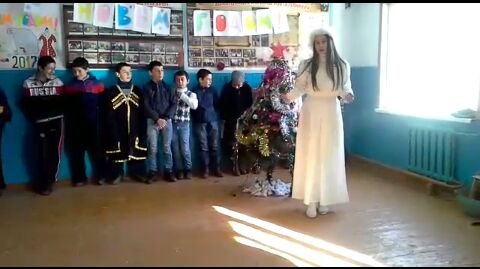 Далай : Агарли хабаралра                Нушачи яни бак1иб                Муза къада лерилра              Дях1или к1ап1кадариб.             Агу нушаб авара             Хъулри ванати сари             Дурсри тамандиалли              Кадулхъес гъяйми сари.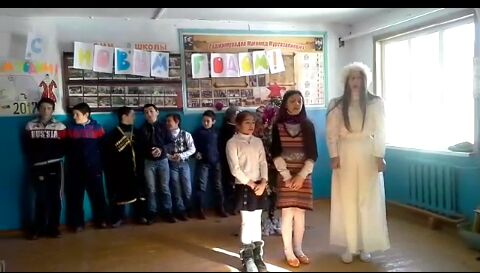 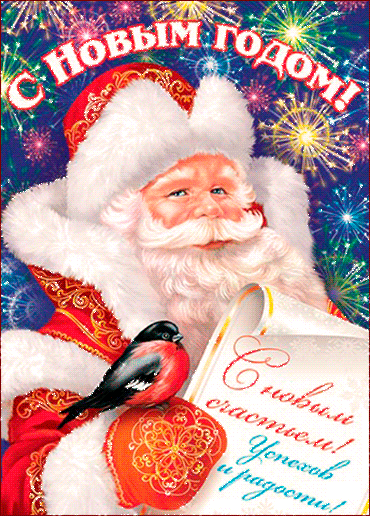 